Mild Traumatic Brain Injury (TBI)Mild traumatic brain injury (TBI) including concussion can occur from a bump, blow or jolt to the head or body that shakes the brain inside the skull, possibly causing an injury to brain tissue. Mild TBI can occur without loss of consciousness, and changes may not show on a brain scan. The ability of brain cells to relay information may be affected causing a variety of symptoms. You may become more aware of symptoms as you return to more demanding tasks. It is normal to experience some symptoms after a mild TBI. Warning SignsIf you experience any of these symptoms, see your local doctor immediately, go to your local emergency department or call triple zero (000). Loss of consciousnessDrowsiness when you would normally be awakeUnable to be woken from sleepNew deafness in one or both earsClear fluid coming from nose or ears or at the back of the throat accompanied by a salty tasteBleeding from one or both earsAny weakness in one or both arms or legsLoss of balance or problems walking Vomiting associated with headacheIncreasing disorientationProblems speaking or understanding what others are saying Persistent blurred or double vision Severe headaches that still persist after taking pain relief tabletsIf you experience seizures (collapsing or passing out suddenly)Common Symptoms after mild Traumatic Brain InjuryIf you experience any of these symptoms, your doctor can monitor them for you. HeadachesDizziness or vertigoNauseaSensitivity to light and noise Blurred or double vision Ringing in the earsSleep disturbanceFatigueIrritability 	ConfusionRestlessnessImpulsivity or self-control problemsFeeling depressed, tearful or anxiousDifficulties with concentration Memory problemsDifficulties thinking, planning and problem solving What to do when recovering from mild TBIGradually resume your normal daily routine after discharge. However if your symptoms begin to get worse, you may be doing too much. Get plenty of sleep during the night; you may need more sleep than usual while your brain recovers. Resting during the day is important as it can help reduce headaches and fatigue. Use paracetamol for headaches or medication advised by your doctor. Check with your doctor or pharmacist before taking any over-the-counter or off-the-shelf medications for sleep, cough, cold or allergy. Gentle daily exercise e.g. walking-of an intensity where symptoms do not get worse, is highly recommended.Limit screen time on mobile phones or electronic devices until symptoms improve.You may need to take time off work or study until your symptoms settle. How much time you need off will depend on the type of job you do and your recovery. See your doctor and let your employer/teachers know if you are having problems at work or with study. It is important not to worry and to remember that these symptoms are common and may resolve on their own. What not to do when recovering from mild TBIYou should not be alone at home for the first 48 hours after being discharged from hospital. Do not drive or operate machinery until you feel recovered and have been cleared by your doctor. Your balance, judgment and speed of thinking may be affected. Avoid situations which can trigger symptoms such as crowded or noisy environments and tasks which require multitasking. Symptoms can worsen under stressful conditions. If you are taking medication prescribed by your doctor, do not stop taking it unless advised to do so by a doctor. Your doctor may give you specific advice if you are on blood thinners or have a bleeding problem.Do not drink alcohol or take non-prescription drugs as this can slow the rate of recovery and may worsen symptoms. Do not spend too much screen time on mobile phone, computer or TV.Do not consume large amounts of food/drink containing lots of sugar or caffeine as these can worsen symptoms. It is recommended you do not play sports until all symptoms have settled. Playing sports can increase chances of sustaining another injury. Talk to your doctor about a gradual return to play.Recovery & Follow Up For most people, symptoms recover on their own within several days to a few weeks, and most people recover within three months. A minority of people experience persistent symptoms.See you local doctor wtihin 1-2 weeks of your concussion/mild TBI. If your symptoms are severe and/or are not settling, your local doctor may refer you to a Traumatic Brain Injury Specialist Service.© Department for Health and Wellbeing, Government of South Australia. All rights reserved.For more information: SABIRS Triage Liaison Nurse State-wide Rehabilitation  Building 12,  Repat Health PrecinctGate 1 216 Daws Road Daw Park SA 5042
Telephone: 0403 149 302 
(Leave your contact details & brief message).
www.sahealth.sa.gov.auHRC-CIS0527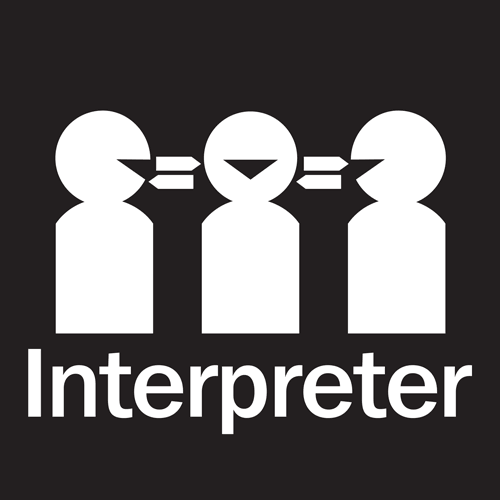 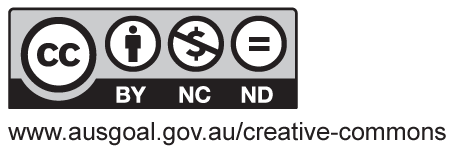 Central Adelaide Local Health NetworkConsumer InformationSheetConcussion & Mild Traumatic Brain Injury:Discharge Advice for Adults 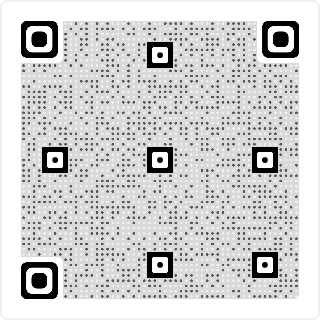 South Australian Brain Injury Rehabilitation ServiceVersion No.Current  atNext Review3.020.08.2120.08.2022